                                МБДОУ «БЭРЭЧЭТ»	Консультация для родителей       «Адаптация ребенка к детскому саду»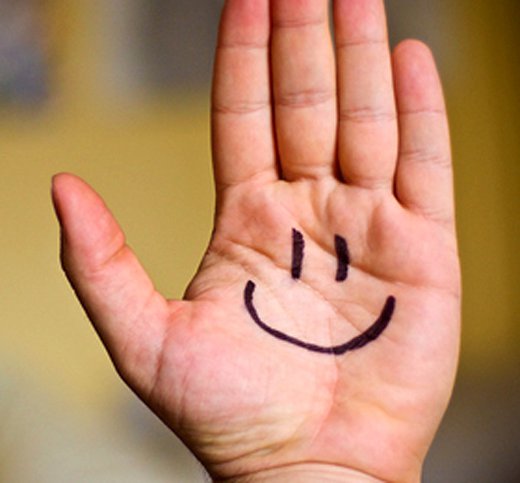                                             Воспитатель: Байкулова Д.М.                                                   Октябрь 2017г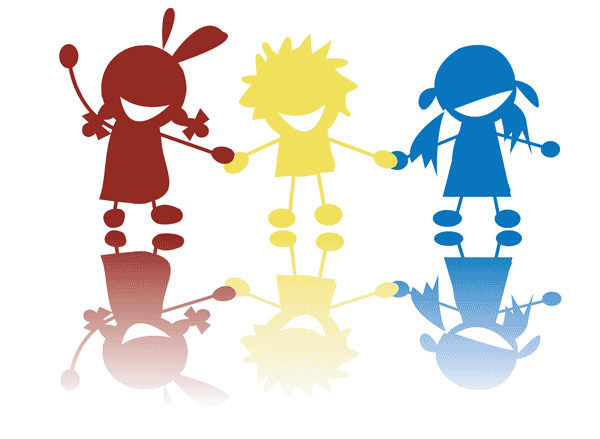                                          Первый раз в детский сад
                                        или что за «зверь» адаптация?Для ребенка детский сад, несомненно, является новым, ещё неизведанным пространством с новым окружением и новыми отношениями.
     Когда малыш приходит в детский сад многое в его жизни резко меняется: режим дня, температура в помещении, характер питания, новый стиль общения, отсутствие родителей, постоянный контакт с большим количеством сверстников.Ко всему этому малышу предстоит приспособиться. Начинается, так называемая, адаптация.Важно помнить, адаптация – не проблема, с которой нужно бороться, а просто процесс подстройки человека к новым условиям. Какая бывает? У разных детей этот процесс протекает по-разному.  Но условно можно выделить несколько видов:Активная адаптация. Малыш очень переживает, активно протестует, не хочет идти в сад, провожает маму со слезами и криками, «говорит», что завтра в сад не пойдёт и т.д.Часто родители тоже волнуются, ведь очень тяжело расстаться с плачущим ребенком в раздевалке или вести упирающегося малыша в сад. Помните, реакция ребенкавполне нормальна. Скорее всего, ребёнок станет вести себя значительно спокойнее в течение 1-2-х недель. Отложенная адаптация Первые дни (от 3-х дней до 3-х недель) ребёнок добровольно и даже радостно, уносится в группу. Проходит какое-то время (уходит эффект новизны), и в один прекрасный день ребёнок устраивает такой же скандал, как у других был в первые дни.  
Пассивная адаптацияРебёнок, внешне спокоен, идёт в сад с удовольствием. Адаптация у таких детей проявляется в других, часто не связанных с садом областях. Изменения аппетита и/или стула, повышенная утомляемость, изменения характера сна, скорость усвоения новой информации, общая нервозность, агрессивность дома и на прогулках после сада, капризность.                 Уважаемые родители! Терпение и спокойствие!
     Какой бы тип адаптации не был у Вашего ребёнка примерно через 2 месяца острая фаза пройдёт, и он приспособится.Помните, что пропуски сада по болезни влияют на эти сроки.                                      Как помочь ребенку?Настраивайте кроху как можно положительнее к его поступлению в детский сад.Объясняйте и демонстрируйте, что мама и папа иногда уходят, но обязательно вернуться.Давайте понять, что разлука с Вами неизбежна, что очень хорошо, что он дорос до сада и стал таким большим.Если ребёнок плачет, боится, расстраивается, посочувствуйте ему. Старайтесь избегать фраз «не бойся», «не плачь», «не расстраивайся». Чувство не пройдёт только от того, что родители попросили. Старайтесь не сравнивать сад с работой. Говоря так, Вы нагружаете ребёнка излишней ответственностью.Не оставляйте малыша сразу на целый день, постепенно увеличивайте число часов пребывания в детском саду.Не стоит сильно нервничать и показывать свою тревогу, когда отводите малыша в детский сад. Ребенок будет фиксировать и копировать Ваше поведение.Никогда не уходите незаметно, не предупредив малыша об этом, Вы рискуете подорвать доверие к себе. Четко говорите ребёнку, когда именно Вы заберёте его из детского сада. Не затягивайте прощание с ребенком в раздевалке даже, если он очень расстроен.Если Вы хотите сделать ребёнку приятное (купить игрушку, шоколадку и т.д.), не привязывайте это к уходу из детского сада.Все время объясняйте чаду, что он для Вас, как раньше, очень дорог и любим.Не обсуждайте при ребенке волнующие Вас проблемы адаптации к детскому саду, даже если кажется, что малыш не слушает.Создайте спокойный, бесконфликтный климат для него в семье.Постарайтесь мудро реагировать на выходки ребенка и не наказывайте его за детские капризы, и ни в коем случае не угрожайте детским садом как наказанием за его непослушание.Введите некоторые режимные моменты детского сада в домашний режим дня.На время прекратите походы в многолюдные и шумные места, 
лучше больше играть в игры дома.Уделяйте внимание состоянию здоровья Вашего ребенка.В первое время целесообразно сохранить привычные для ребенка приемы ухода: покачать на ручках, поцеловать и т.д., можно принести любимые игрушки.Сотрудничайте с воспитателями.                                                   Удачи Вам!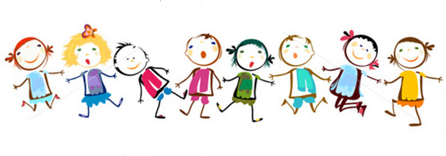 